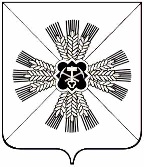 КЕМЕРОВСКАЯ ОБЛАСТЬАДМИНИСТРАЦИЯ ПРОМЫШЛЕННОВСКОГО МУНИЦИПАЛЬНОГО ОКРУГАПОСТАНОВЛЕНИЕот « 13 » октября 2020 № 1623-Ппгт. ПромышленнаяОб утверждении отчета об исполнении бюджетаПромышленновского муниципального округаза 9 месяцев 2020 годаВ соответствии со статьей 264.2 Бюджетного кодекса Российской Федерации: 1. Утвердить отчет об исполнении бюджета Промышленновского муниципального округа (далее – бюджет муниципального округа) за 9 месяцев 2020 года: 1.1. по доходам в сумме 1 370 533,7 тыс. рублей;1.2. по расходам в сумме 1 345 551,5 тыс. рублей;1.3. профицит бюджета в сумме 24 982,2 тыс. рублей.          2. Утвердить отчет об исполнении доходов бюджета муниципального округа за 9 месяцев 2020 года по кодам классификации доходов бюджетов, согласно приложению № 1 к настоящему постановлению.3. Утвердить отчет об исполнении расходов бюджета муниципального округа за 9 месяцев 2020  года по разделам и подразделам классификации расходов бюджетов, согласно приложению № 2 к настоящему постановлению.4. Утвердить отчет об исполнении расходов бюджета муниципального округа за 9 месяцев 2020  года по ведомственной структуре расходов бюджетов, согласно приложению № 3 к настоящему постановлению.5. Утвердить источники финансирования дефицита бюджета муниципального округа за 9 месяцев 2020  года по кодам классификации    источников   финансирования  дефицитов   бюджетов, согласно  приложению № 4 к настоящему постановлению.6. Утвердить отчет о расходах бюджета муниципального округа на исполнение муниципальных  программ за  9 месяцев 2020  года, согласно        приложению № 5 к настоящему постановлению. 7. Отчет об исполнении бюджета муниципального округа за  9 месяцев 2020 года направить в Совет народных депутатов Промышленновского муниципального округа и председателю контрольно-счетного органа Промышленновского муниципального округа. 8. Настоящее постановление подлежит опубликованию в районной газете «Эхо» и обнародованию на официальном сайте администрации Промышленновского муниципального округа в сети Интернет.9. Контроль за исполнением настоящего  постановления  возложить  на и.о. заместителя главы Промышленновского муниципального округа                А.П. Безрукову.10. Постановление вступает в силу со дня подписания.Исп. И.А. ОвсянниковаТел 74414Приложение № 1к постановлению администрации Промышленновского муниципального округаот « 13 » октября 2020 № 1623-ПОТЧЕТоб исполнении доходов бюджета муниципального округа   за   9 месяцев 2020  годапо кодам классификации  доходов бюджетовИ.о. заместителя главы Промышленновского муниципального округа                            А.П. БезруковаПриложение № 2к постановлению администрации Промышленновского муниципального округаот « 13 » октября 2020 № 1623-ПОТЧЕТоб исполнении расходов бюджета муниципального округа за  9 месяцев 2020  года по разделам и подразделам классификациирасходов бюджетовИ.о. заместителя главы Промышленновского муниципального округа                            А.П. БезруковаПриложение № 3к постановлению администрации Промышленновского муниципального округаот « 13 » октября 2020 № 1623-ПОТЧЕТ об исполнении расходов бюджета муниципального округа за 9 месяцев 2020  годапо ведомственной структуре расходов бюджетов И.о. заместителя главы Промышленновского муниципального округа                            А.П. Безрукова                                                                                                Приложение № 4к постановлению администрации Промышленновского муниципального округаот « 13 » октября 2020 № 1623-ПИСТОЧНИКИ финансирования дефицита бюджета муниципального округаза   9 месяцев 2020  годапо кодам классификации источников финансирования дефицитов бюджетовИ.о. заместителя главы Промышленновского муниципального округа                            А.П. БезруковаПриложение № 5к постановлению администрации Промышленновского муниципального округаот « 13 » октября 2020 № 1623-ПОТЧЕТо расходах бюджета муниципального округа на исполнение муниципальных программ за  9 месяцев 2020 годаИ.о. заместителя главы Промышленновского муниципального округа                            А.П. Безрукова                                   Глава Промышленновского муниципального округа   Д.П. ИльинНаименование дохода бюджетаПлан текущего финансового года, тыс. руб. Исполнение за отчетный период текущего финансового годаИсполнение за отчетный период текущего финансового годаНаименование дохода бюджетаПлан текущего финансового года, тыс. руб. тыс. руб.%1234Доходы всего2261369,41370533,761Налоговые и неналоговые доходы336545,0246317,373Налог на доходы физических лиц217292,0159608,973Акцизы по подакцизным товарам21750,014351,266Налог, взимаемый в связи с применением упрощенной системы налогообложения  10220,08194,280Единый налог на вмененный доход8000,06489,981Единый сельскохозяйственный налог4280,06700,0157Налог, взимаемый в связи с применением патентной системы налогообложения220,076,235Налог на имущество физических лиц5100,0669,813Транспортный налог1276,0345,627Земельный налог39230,025600,765Государственная пошлина4825,03730,077Доходы от использования имущества, находящегося в муниципальной собственности17102,014120,783Платежи при пользовании природными ресурсами1279,0761,560Доходы от оказания платных услуг 406,0790,4195Доходы от продажи4650,01841,340Административные платежи и сборы4,40Штрафы, санкции, возмещение ущерба65,01088,91675Прочие неналоговые доходы850,01943,6229Безвозмездные поступления 1924824,41124216,458в т.ч .дотация на выравнивание бюджетной обеспеченности647920,0502737,278дотация на поддержку мер по обеспечению сбалансированности1903,01903,0100субсидии319082,566110,221субвенции803527,0545152,168Иные межбюджетные трансферты15768,66092,039Прочие безвозмездные поступления136623,32747,92Возврат остатков МБТ-526,00Наименование  статьи расхода бюджетаПлан текущего финансового года, тыс. руб. Исполнение за отчетный период текущего финансового годаИсполнение за отчетный период текущего финансового годаНаименование  статьи расхода бюджетаПлан текущего финансового года, тыс. руб. тыс. руб.%1234Расходы всего2270570,01345551,559Общегосударственные вопросы95236,166597,670Функционирование высшего должностного лица2466,51585,464Функционирование законодательных органов2635,41903,072Функционирование местных администраций34375,323750,669Судебная система10,800Резервные фонды8600Другие общегосударственные вопросы55662,139358,671Национальная оборона60800Национальная безопасность и правоохранительная деятельность 1552,81396,090Защита населения и территории от чрезвычайных ситуаций природного и техногенного характера, гражданская оборона499,0407,082Обеспечение пожарной безопасности1053,8989,094Национальная экономика191756,587741,146Топливно-энергетический комплекс6191128251,646Сельское хозяйство и рыболовство000Дорожное хозяйство125404,259109,547Другие вопросы в области национальной экономики4441,3380,09Жилищно-коммунальное хозяйство304707,9167615,355Жилищное хозяйство34999,58796,425Коммунальное хозяйство214319,1121459,157Благоустройство55389,337359,867Образование1206612,7734323,061Дошкольное образование251291,8188286,275Общее образование774928,8424368,855Дополнительное образование детей52570,937250,871Молодежная политика 2175,51245,657Другие вопросы в области образования125645,783171,666Культура,  кинематография212746,1142520,967Культура170377,8111346,765Другие вопросы в области культуры, кинематографии42368,331174,274Социальная политика236980,2131605,656Пенсионное обеспечение10964,08654,779Социальное обслуживание населения47144,734966,174Социальное обеспечение населения53584,614943,628Охрана семьи и детства106039,959534,556Другие вопросы в области социальной политики19247,013506,770Физическая культура и спорт19435,312822,066Физическая культура800,0313,239Массовый спорт4483,34070,191Спорт высших достижений14152,08438,760Средства массовой информации930930100Обслуживание муниципального долга4,400Наименование  статьи расхода бюджетаПлан текущего финансового года, тыс. руб. Исполнение за отчетный период текущего финансового годаИсполнение за отчетный период текущего финансового годаНаименование  статьи расхода бюджетаПлан текущего финансового года, тыс. руб. тыс. руб.%900 Администрация Промышленновского муниципального округа49270,832242,56501 Общегосударственные вопросы41572,427753,16702 Национальная оборона608,00003 Национальная безопасность238,8238,810004 Национальная экономика5660,63320,65905 Жилищно-коммунальное хозяйство256,60012 Средства массовой информации930,0930,010013 Обслуживание муниципального долга4,400902 Совет народных депутатов Промышленновского муниципального округа2635,31903,07201 Общегосударственные вопросы2635,31903,072905 Комитет по управлению муниципальным имуществом администрации Промышленновского муниципального округа7795,95643,47201 Общегосударственные вопросы6491,94776,97405 Жилищно-коммунальное хозяйство1304,0866,566911 Управление образования администрации Промышленновского муниципального округа1239933,1753138,96101 Общегосударственные вопросы234,6234,610007 Образование1192633,1724131,56110 Социальная политика47065,428772,861913 Управление культуры, молодежной политики, спорта и туризма администрации Промышленновского муниципального округа246675,4165971,96701 Общегосударственные вопросы406,4387,79507 Образование13979,610191,57308 Культура и кинематография212746,1142520,96710 Социальная политика108,049,84611 Физическая культура и спорт19435,312822,066915 Управление социальной защиты администрации Промышленновского муниципального округа119958,391948,67701 Общегосударственные вопросы132,2132,210010 Социальная политика119826,191816,477916  Управление по жизнеобеспечению и строительству администрации Промышленновского муниципального округа604301,2294703,24901 Общегосударственные вопросы43763,231410,17203 Национальная безопасность1314,01157,28804 Национальная экономика186095,984420,54505 Жилищно-коммунальное хозяйство303147,3166748,85510 Социальная политика69980,810966,616Итого:2270570,01345551,559Наименование источника финансирования дефицита бюджетаПлан текущего финансового года, тыс. руб. Исполнение за отчетный период текущего финансового годаИсполнение за отчетный период текущего финансового годаНаименование источника финансирования дефицита бюджетаПлан текущего финансового года, тыс. руб. тыс. руб.%1234Источники финансирования дефицитов бюджетов - всего9200,6-24982,2Кредиты кредитных организаций10824,600Бюджетные кредиты от других бюджетов бюджетной системы-1624,000Изменение остатков средств на счетах по учету средств бюджетов-24982,2Наименование  муниципальной программыПлан текущего финансового года, тыс. руб. Исполнение за отчетный период текущего финансового годаИсполнение за отчетный период текущего финансового годаНаименование  муниципальной программыПлан текущего финансового года, тыс. руб. тыс. руб.%1234«Поддержка малого и среднего предпринимательства в Промышленновском муниципальном округе»2030,000«Поддержка  агропромышленного  комплекса в Промышленновском муниципальном округе»000«Информационное обеспечение населения Промышленновского муниципального округа»930,0930,0100«Социальная поддержка населения Промышленновского муниципального округа»127503,197647,177«Развитие и укрепление материально-технической базы Промышленновского муниципального округа»3180,11931,361«Развитие системы образования и воспитания детей в Промышленновском муниципальном округе»1262818,8753275,260«Жилищно-коммунальный  и дорожный комплекс,  энергосбережение и повышение энергоэффективности экономики»434623,7227303,552«Развитие культуры, молодежной политики, спорта и туризма в Промышленновском муниципальном округе»246110,0165537,667«Обеспечение безопасности жизнедеятельности населения и предприятий в  Промышленновском муниципальном округе»  4346,72868,766«Жилище в Промышленновском муниципальном округе»73831,213101,318«Повышение инвестиционной привлекательности  Промышленновского муниципального округа»8,700«Кадры в Промышленновском муниципальном округе»150,6131,087«Управление муниципальными финансами Промышленновского муниципального округа»4,400«Функционирование муниципального автономного учреждения «Многофункциональный центр предоставления государственных и муниципальных услуг в Промышленновском муниципальном округе» 12,712,7100«Функционирование органов местного самоуправления Промышленновского муниципального округа»89472,463936,571«Формирование современной городской среды Промышленновского муниципального округа»23846,618876,679Итого:2268869,01345551,559